新 书 推 荐中文书名：《树贼：北美森林中的犯罪和生存》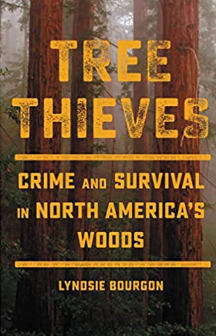 英文书名：Tree Thieves: Crime and Survival in North America's Woods作    者：Lyndsie Bourgon出 版 社： Little, Brown Spark 代理公司：Stuart Krichevsky /ANA/Susan Xia页    数：304页出版时间：2022年6月代理地区：中国大陆、台湾审读资料：电子稿类    型：非小说内容简介：关于价值数十亿美元的木材黑市的引人入胜和扣人心弦的报道 —以及它如何与环保主义，阶级和文化相贯穿。

    在《树贼》一书中，林赛·布尔贡（Lyndsie Bourgon）带我们潜入到非法木材市场的底层。通过追踪三起木材盗窃案件，她向我们介绍了执法人员，木材法医专家，前伐木社区的神秘居民，环境活动家，国际木材联盟和沿途的土著社区。

    偷猎树木和保护树木的道德并不像最初看起来的那么简单：的确，古树是所有人 (人类和野生动物) 都应该享受的宝藏，但是对土地的保存和保护必须深思熟虑，这样在划定新边界时，整个社区才不会被连根拔起或边缘化。布尔贡发现，如果不这样做，可能会产生灾难性的后果。

    《树贼》以出色的调查报道、精彩的人物、政治分析和尖端的树木科学为特色，带读者踏上一段激动人心的旅程，进入一个隐蔽的，充满阴谋，犯罪和令人难以置信的复杂的地下世界。作者简介：林赛·布尔贡（Lyndsie Bourgon）是一名作家，口述历史学家和 2018 年英国哥伦比亚国家地理探索者。她的文章涉及环境及其与历史、文化和身份的纠葛，并在《大西洋月刊》，Smithsonian，《卫报》，《牛津美国》，Aeon，The Walrus 和 Hazlitt 等媒体发布。谢谢您的阅读！请将反馈信息发至：夏蕊（Susan Xia）安德鲁·纳伯格联合国际有限公司北京代表处北京市海淀区中关村大街甲59号中国人民大学文化大厦1705室邮编：100872电话：010-82504406传真：010-82504200Email：susan@nurnberg.com.cn 网址：http://www.nurnberg.com.cn
微博：http://weibo.com/nurnberg豆瓣小站：http://site.douban.com/110577/微信订阅号：ANABJ2002